                                                                                                                                       ПРОЕКТКРАСНОЯРСКИЙ КРАЙ                                                                      БАЛАХТИНСКИЙ РАЙОН                                                           ТЮЛЬКОВСКИЙ СЕЛЬСКИЙ СОВЕТ ДЕПУТАТОВРЕШЕНИЕО внесении изменений в Решение Тюльковского сельского Совета депутатов Балахтинского района Красноярского края № 26-94р от 09.11.2018г. «О согласовании границ муниципального образования Тюльковский сельсовет Балахтинского района»В соответствии с Федеральным Законом от 06.10.2003 № 131-ФЗ                    «Об общих принципах организации местного самоуправления в Российской Федерации», на основании положений ст.ст.9,20,24 Устава Тюльковского сельсовета Балахтинского района, Тюльковский сельский Совет депутатов                                                 РЕШИЛ:Приложение 1 Решения Тюльковского сельского Совета депутатов Балахтинского района Красноярского края № 26-94р от 09.11.2018 г. «О согласовании границ муниципального образования Тюльковский сельсовет Балахтинского района» изложить в новой редакции согласно приложению. Контроль за исполнением Решения возложить на главу Тюльковского сельсовета А.В. Кузьмина. Решение вступает в силу со дня его подписания и подлежит официальному опубликованию в газете «Тюльковский Вестник».                                                                                                                                                                              Приложение к решению Тюльковского сельского Совета депутатов                                                                                                                                                                                                                               от 09.11.2018 г. №26-94р                                                                                                                                                                                                                                  в редакции от_____________2019 г. №____СХЕМА ГРАНИЦ МУНИЦИПАЛЬНОГО ОБРАЗОВАНИЯТЮЛЬКОВСКИЙ СЕЛЬСОВЕТ БАЛАХТИНСКОГО РАЙОНА КРАСНОЯРСКОГО КРАЯПлощадь: 38112,12 га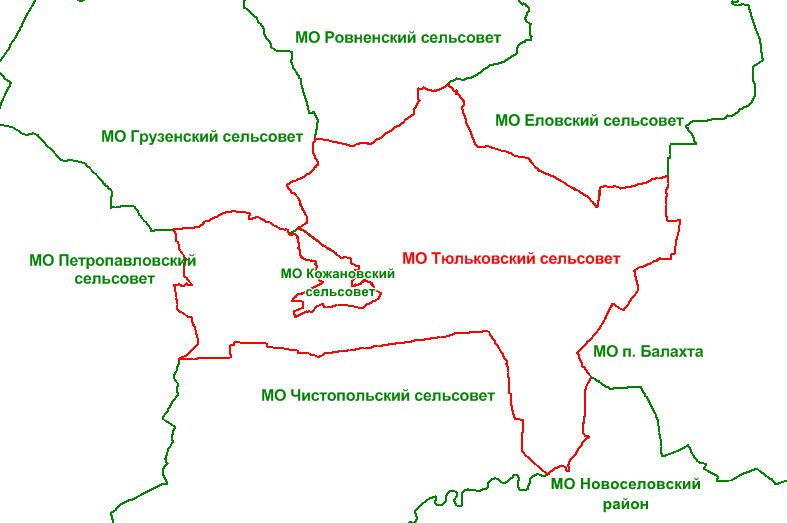 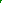 Масштаб 1:250 000от  00.00.2019 г.          с.Тюльково№**Председатель Тюльковского сельского Совета депутатов                                         О.В. Антонова Глава сельсовета                                          А.В. Кузьмин Условные обозначения:- измененная (уточненная) граница муниципального образования- границы смежных муниципальных образований